Bill # 73-35The Graduate and Professional Student Association (GPSA)The Pennsylvania State University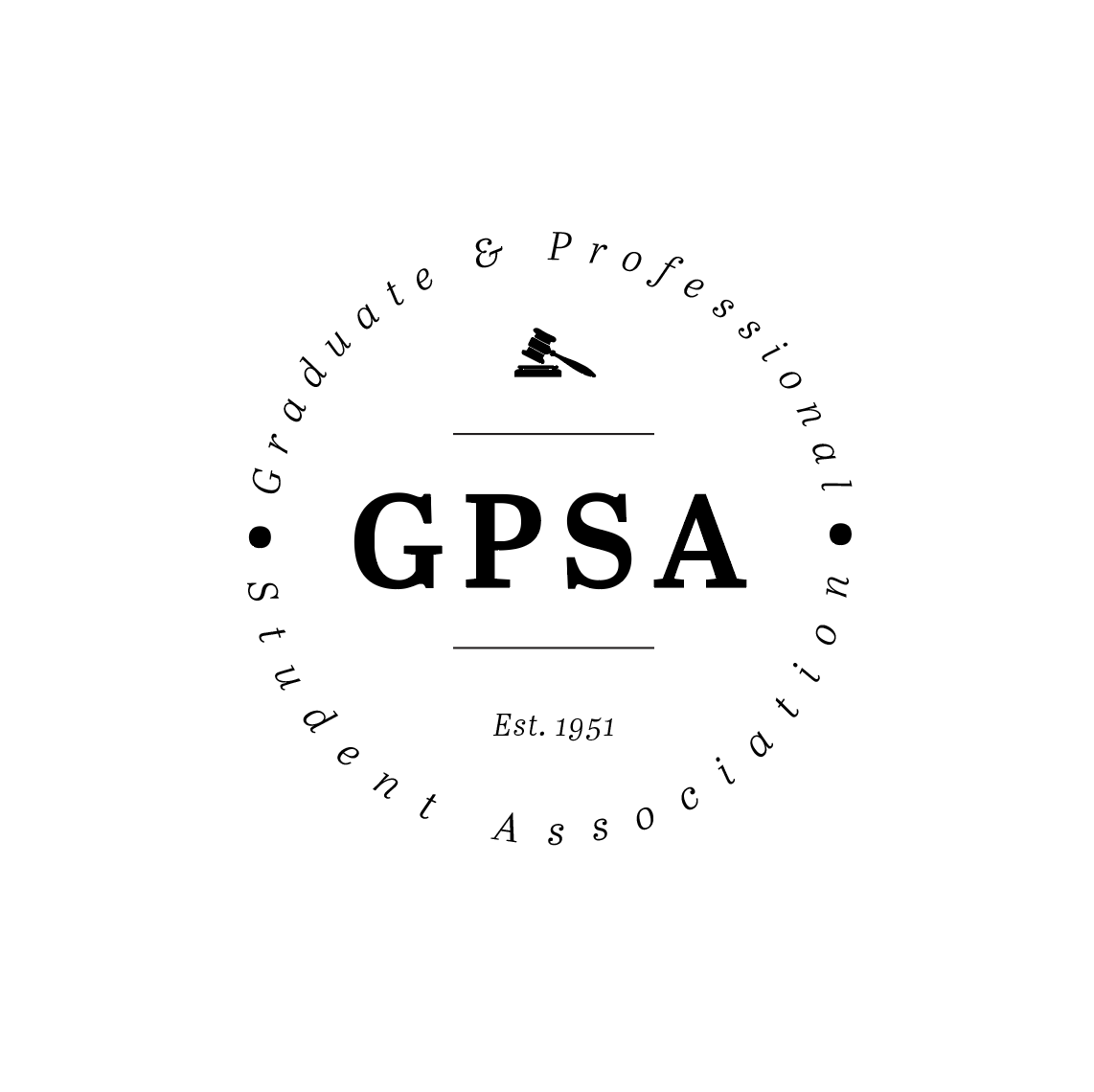 of the 73rd Assembly02/28/2024Be it decided by the Assembly of Elected Delegates, History Graduate Student Association Co-SponsorshipFunding for Annual Speaker Series(Decided: [ Y ])Nature of the Situation:Each year, the History Graduate Student Association hosts a visiting speaker to present a keynote talk and a workshop for graduate students. This event is open to the public but particularly valuable to graduate students as an educational, professional, and networking opportunity. This year, we have invited Dr. Florence Hsia to speak about her research. She will visit March 27th-29th, and will work with graduate students in the Special Collections department of the Pattee/Paterno library. She will also deliver a research talk that evening: “Reading Chinese in early modern Europe.” This event will be of interest to graduate students in many departments, several of which have already agreed to cosponsor this event. Originally, we intended to apply for UPAC funding for this event, but Dr. Hsia’s schedule unexpectedly changed and we had to move the date such that we did not have time to submit the UPAC request. In addition, some of our backup sources of funding are unable to contribute due to their own budget limitations. We have currently received funding from 4 different sources, including almost the entirety of our own budget for the year. With GPSA’s help, we can continue HGSA’s rich tradition of bringing new voices and exciting ideas to campus. Recommended Course of Action:GPSA will sponsor this year’s installment of the HGSA Annual Speaker Series with Dr. Florence Hsia in the amount of $200.Respectfully submitted,Frankie Urrutia-SmithDelegate, College of the Liberal ArtsPresident ___________________________________________________      	Affirm	Veto	The Graduate and Professional Student AssociationRequest InformationRequest Date: 2/28/24Assembly Date: 2/28/24Organization Name: History Graduate Student AssociationOrganization Contact Person: Frankie Urrutia-Smith, Rick YoderEmail: fks5119@psu.edu, rty5025@psu.edu GPSA Representative Sponsoring Request: Frankie Urrutia-SmithEmail: fks5119@psu.edu_____________________________________________________________________________________Event DetailsEvent Name: Annual Speaker Series: Florence HsiaDate and Time of Event: March 28, 2024Event Location: Willard 162Estimated Total Attendance: 50Graduate/Professional Students Attending: 30Ticket or Pre-Registration Required: NoneCost to Attend Event: NoneBrief Event Description: “Reading Chinese in early modern Europe”The Prussian antiquarian Theophilus Siegfried Bayer (1694-1738) is best known for his 1730 work, Museum sinicum, which offered early modern European book-buyers their first grammar of the Chinese language. Bayer’s own journey into reading Chinese began with a far more improbable introduction: a passage from the Chinese annals concerning an ancient solar eclipse, which some European savants thought pagan confirmation of the synoptic gospels’ accounts of the darkness that shadowed Christ’s crucifixion. In this talk, I use Bayer’s early efforts to make sense of this passage to illustrate the methodological options available to early modern European scholars in trying to read Chinese.How Event Will Be Advertised: Flyers, social media, through co-sponsoring organizations.  _____________________________________________________________________________________Funding DetailsTotal Requested from GPSA: $500Total Cost of Event: $2,510Breakdown of Request: Please include an itemized budget that includes the priority of items that will be purchased using GPSA funds, from 1-10 (1 being the highest, 10 being the lowest).The itemized budget should include: where the item is being purchased from;the price of the item (unit price and total cost of aggregate price, e.g., 12 units for $5.00 each has an aggregate price of $60.00);the total price of the request.Please submit the excel found on the GPSA website sheet separately. The excel sheet can be found at: https://gpsa.psu.edu/resources/cosponsor-student-org-support/ Funding Amount Requested From Other Sources (By Source): Society for the Study of Religion: $200Consortium for Early Modern and Medieval Studies: $500HGSA/Department of History: $200Asian Studies: unknownLibraries/Special Collections: unknownDr. Hsia herself: possibly able to cover the flightsVendors Being Used: see attached sheetVendors Accept Penn State Purchase Orders (Yes/No): some of themVendor Willing to Invoice GPSA (Yes/No): some of themIf you answered no to both of the above questions, you will need to discuss payment options with the GPSA treasurer at least one month before your event.________________________________For GPSA Treasurer UseBill Number: Total Approved: Total Paid: Bill Close Date:Itemized List Itemized List Itemized List Itemized List Itemized List Itemized List Itemized List Itemized List Priority (1-10)StoreItemPriceNumber of ItemsTotalGrand Total251002Hyatt Placelodging17023403Jimmy John'sworkshop lunch10151504India Paviliiondinner w/ Dr. Hsia15101501(highest)Honorarium for Dr. Hsia50015005Uber/LyftGround Transportation501506PaneraCoffee meetings512607Squirrel and AcornBooks for giveaway/attendance draw13022608Flights1000110000